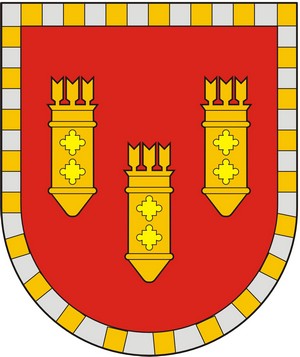 ЧУВАШСКАЯ РЕСПУБЛИКАСОБРАНИЕ ДЕПУТАТОВ АЛАТЫРСКОГО МУНИЦИПАЛЬНОГО ОКРУГА ПЕРВОГО СОЗЫВАЧӐВАШ РЕСПУБЛИКИ УЛАТӐР МУНИЦИПАЛИТЕТ ОКРУГӖН ПӖРРЕМӖШ СОЗЫВ ДЕПУТАЧӖСЕН ПУХӐВӖРЕШЕНИЕОб утверждении порядка
применения видов поощрения муниципальных служащих, а также лиц, замещающих муниципальные должности в органах местного самоуправления Алатырского муниципального округа Чувашской Республики      В соответствии с Трудовым кодексом Российской Федерации, Федеральными законами от 6 октября 2003 года N 131-ФЗ "Об общих принципах организации местного самоуправления в Российской Федерации" и от 2 марта 2007 года  N 25-ФЗ "О муниципальной службе в Российской Федерации", Законом Чувашской Республики от 5 октября 2007 года N 62 "О муниципальной службе в Чувашской Республике", в целях стимулирования успешного и добросовестного исполнения лицами, замещающими муниципальные должности и должности муниципальной службы, своих должностных обязанностей, усиления заинтересованности в повышении профессионального уровня, укрепления служебной дисциплины, Собрание депутатов Алатырского муниципального округаРЕШИЛО:Утвердить прилагаемый Порядок применения видов поощрения муниципальных служащих, а также лиц, замещающих муниципальные должности в органах местного самоуправления Алатырского района Чувашской Республики (приложение 1 к настоящему решению).Настоящее решение вступает в силу с после его официального опубликования и распространяется на правоотношения, возникшие с 01 января 2023 года.Председатель Собрания депутатов Алатырского муниципального округа                                                                С.В. ПавлёнковВрио главы Алатырскогомуниципального округа						                                 А.В. Сазанов                                                                                                         Приложение 1                                                                                                                                          к решению собрания депутатов                                                                                                                                          Алатырского муниципального                                                                                                                                                                               округа от 30 марта 2023 года № 11/___Порядок
применения видов поощрения муниципальных служащих, а также лиц, замещающих муниципальные должности в органах местного самоуправления Алатырского муниципального округа Чувашской РеспубликиI. Общие положения            1.1. Настоящий Порядок определяет виды, порядок и размер поощрений, применяемых в отношении муниципальных служащих, а также лиц, замещающих муниципальные должности в органах местного самоуправления Алатырского муниципального округа Чувашской Республики (далее по тексту - муниципальные служащие, должностные лица).           1.2. Настоящий Порядок направлен на стимулирование успешного и добросовестного исполнения муниципальными служащими и должностными лицами своих должностных обязанностей, усиление заинтересованности в повышении профессионального уровня, укрепление служебной дисциплины, стремление к личному росту, умение решать проблемы и нести ответственность за принятые решения.           1.3. Поощрение производится на основе индивидуальной оценки качества деятельности каждого муниципального служащего и должностного лица и их личного вклада в решение задач, поставленных перед ними.II. Основания для поощрений          2.1. Основаниями для поощрения муниципальных служащих и должностных лиц являются:- образцовое выполнение муниципальным служащим и должностным лицом должностных полномочий;- продолжительная и безупречная служба;- выполнение заданий особой важности и сложности;- другие достижения по службе.       2.2. Образцовое выполнение должностных полномочий муниципальным служащим и должностным лицом означает качественное и своевременное их исполнение, творческий подход и проявление инициативы, обеспечивающие эффективность работы органов местного самоуправления Алатырского муниципального округа Чувашской Республики.       2.3. Безупречность службы определяется отсутствием дисциплинарных взысканий на дату оформления поощрения.       2.4. Важность и сложность задания в каждом конкретном случае определяется руководителем органа, в компетенцию которого входит решение данного вопроса.        2.5. Решение о поощрении оформляется правовыми актами органов местного самоуправления Алатырского муниципального округа Чувашской Республики.III. Виды и размер поощрений         3.1. К муниципальным служащим и должностным лицам могут применяться следующие виды поощрений:        1) награждение Почетной грамотой администрации Алатырского муниципального округа Чувашской Республики, Государственного Совета Чувашской Республики, отраслевых министерств и ведомств с выплатой единовременного поощрения или с вручением ценного подарка;         2) объявление Благодарности администрации Алатырского муниципального округа Чувашской Республики, Главы Чувашской Республики, Государственного Совета Чувашской Республики, отраслевых министерств и ведомств с выплатой единовременного поощрения;        3) награждение государственными наградами Российской Федерации и Чувашской Республики, ведомственными наградами с выплатой единовременного поощрения;        4) выплата единовременного поощрения в связи:        - с выходом на пенсию;        - с безупречной, эффективной и продолжительной службой в органах местного самоуправления Алатырского муниципального округа Чувашской Республики (15, 20, 25, 30, 35 лет);         - с Днем профессионального праздника - Днем местного самоуправления, учрежденного Указом Президента Российской Федерации от 10.06.2012 N 805 "О дне местного самоуправления";        - с особым личным вкладом муниципального служащего и должностного лица в обеспечение выполнения задач, возложенных на органы местного самоуправления Алатырского муниципального округа Чувашской Республики.        3.2. Руководители и муниципальные служащие структурных подразделений (с правами юридических лиц) имеют право на единовременное денежное поощрение ко дню своего профессионального праздника.        3.3. В качестве меры поощрения за особые отличия в муниципальной службе муниципальным служащим может быть присвоен классный чин до истечения срока, установленного для прохождения муниципальной службы в соответствующем классном чине, но не ранее чем через шесть месяцев пребывания в замещаемой должности муниципальной службы, - не выше классного чина, соответствующего этой должности муниципальной службы.         3.4. Единовременное поощрение выплачивается в следующих размерах:         - при награждении Почетной грамотой, государственной наградой Чувашской Республики, Российской Федерации, ведомственными наградами - в размере 0,7 должностного оклада в соответствии с занимаемой должностью,         - при объявлении Благодарности - в размере 0,5 должностного оклада в соответствии с занимаемой должностью;         - в связи с выходом на государственную пенсию при стаже муниципальной (приравненной к ней) службы от 15 лет в размере одного должностного оклада в соответствии с занимаемой должностью;         - в связи с безупречной, эффективной и продолжительной службой в органах местного самоуправления Алатырского муниципального округа Чувашской Республики при стаже муниципальной (приравненной к ней) службы не менее 15 лет в размере одного должностного оклада в соответствии с занимаемой должностью;        - в связи с Днем профессионального праздника - Днем местного самоуправления, иными профессиональными праздниками, - в размере 30 процентов должностного оклада в соответствии с занимаемой должностью;         - в связи с особым личным вкладом муниципального служащего и должностного лица в обеспечение выполнения задач, возложенных на органы местного самоуправления Алатырского муниципального округа Чувашской Республики, - в размере одного должностного оклада в соответствии с занимаемой должностью.       3.5. При награждении ценным подарком стоимость ценного подарка не должна превышать 3000 (трех тысяч) рублей.       3.6. Расходы на подарки и единовременные поощрения производятся в пределах установленного фонда оплаты труда муниципальных служащих и с учетом сложившейся экономии фонда оплаты труда._________________________________________________________________________30 марта 2023 годаг. Алатырь№ 11/14